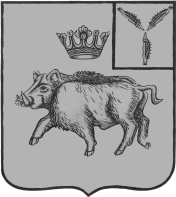 СОБРАНИЕ ДЕПУТАТОВБАЛТАЙСКОГО МУНИЦИПАЛЬНОГО РАЙОНАСАРАТОВСКОЙ ОБЛАСТИСто двадцатое заседание Собрания депутатовпятого созываРЕШЕНИЕот 09.10.2023 № 769	с.БалтайО внесении изменений в решение Собрания депутатов Балтайского муниципального района от 26.01.2016 № 46 «Об утверждении Положения об оплате труда работников муниципального казенного учреждения «Балтайский методический центр»В соответствии с постановлением Правительства Саратовской области от 26 сентября 2023 года № 878-П «Об индексации (увеличении) должностных окладов (окладов, ставок, заработной платы) работников государственных учреждений области», руководствуясь Уставом Балтайского муниципального района Саратовской области, Собрание депутатов Балтайского муниципального района РЕШИЛО:1.Внести в решение Собрания депутатов Балтайского муниципального района от 26.01.2016 № 46 «Об утверждении Положения об оплате труда работников муниципального казенного учреждения «Балтайский методический центр» (с изменениями от 12.03.2018 № 235, от 30.01.2019 № 350, от 25.10.2019 № 388, от 29.10.2020 № 497, от 27.10.2021 № 580, от 13.12.2021 № 620, от 26.10.2022 № 681) следующие изменения:1.1.В приложении к решению:1)Приложения № 1, 2 к Положению об оплате труда работников муниципального казенного учреждения «Балтайский методический центр» изложить в новой редакции согласно приложениям № 1, 2.2.Настоящее решение вступает в силу со дня его обнародования и распространяется на правоотношения, возникшие с 1 октября 2023 года.3.Контроль за исполнением настоящего решения возложить на постоянную комиссию Собрания депутатов Балтайского муниципального района Саратовской области по бюджетно-финансовой политике и налогам.Председательствующий                                                                Л.В.ПостноваГлава Балтайскогомуниципального района                                                                  А.А.ГруновПриложение № 1к решению Собрания депутатовБалтайского муниципального района Саратовской областиот 09.10.2023 № 769Должностные оклады работников муниципального казенного учреждения «Балтайский методический центр»Приложение № 2к решению Собрания депутатовБалтайского муниципального района Саратовской областиот 09.10.2023 № 769Окладыпо профессиям рабочих муниципального казенного учреждения «Балтайский методический центр»Наименование должностиДолжностной оклад(руб.)Директор методического центра7961Начальник ХЭГ7239Заведующий сектором муниципальных закупок7239Специалисты, служащиеМетодист6583Юрисконсульт6583Специалист по муниципальным закупкам6583Инженер5540Специалист по кадрам5351Наименование должностиДолжностной оклад(руб.)Водитель5360Рабочий по комплексному обслуживанию и ремонту зданий5152Уборщик служебных помещений5152Сторож5152